  Έντυπο:  Εκδήλωση  Ενδιαφέροντος ΕκπαιδευτήΠρος: Κε.Δι.Βι.Μ. 2 της Κοινωφελούς Επιχείρησης Δήμου ΚαστοριάςΗμερομηνία ……./……../2020Με το παρόν έγγραφο εκδηλώνω το ενδιαφέρον μου για ένταξη στο Μητρώο Εκπαιδευτών του Κε.Δι.Βι.Μ. 2 της Κοινωφελούς Επιχείρησης Δήμου Καστοριάς  , στο πλαίσιο των δράσεων: 1.«Προώθηση στην Απασχόληση Άνεργων νέων 25 έως 29 ετών πτυχιούχων θετικής, τεχνολογικής και οικονομικής κατεύθυνσης, μέσω κατάρτισης στον κλάδο ΤΠΕ» 2.«Προώθηση στην Απασχόληση Άνεργων ηλικίας 30 έως 45 ετών πτυχιούχων θετικής, τεχνολογικής και οικονομικής κατεύθυνσης, μέσω κατάρτισης στον κλάδο ΤΠΕ»,   που εντάσσονται στο  πλαίσιο  του  Επιχειρησιακού  Προγράμματος  «Ανάπτυξη Ανθρώπινου Δυναμικού, Εκπαίδευση και Δια Βίου Μάθηση»Ενημερώνεστε ότι τα στοιχεία που δηλώνετε στο έντυπο «Εκδήλωση Ενδιαφέροντος Εκπαιδευτή» θα πρέπει να είναι ακριβή και αληθή. Η Κοινωφελής Επιχείρηση του Δήμου Καστοριάς διατηρεί το δικαίωμα να αποκλείσει τον υποψήφιο από την περαιτέρω διαδικασία εφόσον αυτός δεν είναι σε θέση να τεκμηριώσει πλήρως τα αναφερόμενα στο έντυπο, όταν  του ζητηθεί.To Κέντρο Δια Βίου Μάθησης 2 Κοινωφελής Επιχείρηση Δήμου Καστοριάς «Ορεστειάς»  προστατεύει τα δεδομένα προσωπικού χαρακτήρα και εφαρμόζει μία ολοκληρωμένη πολιτική προστασίας προσωπικών δεδομένων. Για το σύνολο των επεξεργασιών το Κέντρο Δια Βίου Μάθησης 2 Κοινωφελής Επιχείρηση Δήμου Καστοριάς «Ορεστειάς» ως Υπεύθυνος Επεξεργασίας διασφαλίζει  τη νομιμότητα, αντικειμενικότητα και διαφάνεια. Τα προσωπικά δεδομένα συλλέγονται για καθορισμένους, ρητούς και νόμιμους σκοπούς και δεν υποβάλλονται σε περαιτέρω επεξεργασία. Στα πλαίσια αυτά, σας ενημερώνουμε ότι τα ανωτέρω δεδομένα συγκεντρώνονται για τον σκοπό της αίτησης εγγραφής σας στο Μητρώο Εκπαιδευτών   στο Κέντρο Δια Βίου Μάθησης 2 Κοινωφελής Επιχείρηση Δήμου Καστοριάς «Ορεστειάς».Τα δεδομένα δύναται να διαβιβαστούν :Στο Υπουργείο Εργασίας , Κοινωνικής Ασφάλισης & Κοινωνικής Αλληλεγγύης στα πλαίσια της συμμετοχή σας ως εκπαιδευτές σε επιδοτούμενα προγράμματα προώθησης της απασχόλησηςΣε φορείς Κοινωνικής ασφάλισης και λοιπούς φορείς σε περίπτωση απασχόλησής σας ως εκπαιδευτές, Τα προσωπικά δεδομένα καταχωρούνται  στο πληροφοριακό μας σύστημα με μοναδικό σκοπό την παροχή των εκπαιδευτικών υπηρεσιών και την ενημέρωσή σας για συμπληρωματικά προϊόντα και υπηρεσίες. Ανά πάσα στιγμή, μπορείτε να ασκήσετε τα δικαιώματά σας όπως αυτά περιγράφονται στον Γενικό Κανονισμό Προστασίας Δεδομένων και Πολιτική Προστασίας Προσωπικών Δεδομένων της εταιρείας μας . Τα δικαιώματά σας μπορείτε να τα ασκείτε υποβάλλοντας σχετικό αίτημα στον Υπεύθυνο για θέματα Προσωπικών Δεδομένων του Κέντρου Δια Βίου Μάθησης 2 Κοινωφελής Επιχείρηση Δήμου Καστοριάς «Ορεστειάς» στο τηλέφωνο 24670 25388 ή στο email kekdkast@otenet.gr Επίσης έχετε το δικαίωμα να προσφύγετε στην Αρχή Προστασίας Δεδομένων Προσωπικού Χαρακτήρα εφόσον θεωρείτε ότι προσβάλλονται τα δικαιώματά σας δυνάμει του ΓΚΠΔ.Για να ενημερωθείτε για την Πολιτική Προστασίας Προσωπικών δεδομένων, επισκεφτείτε την ιστοσελίδα μας https://kekorestiasvoucher.webnode.gr/Κοινωφελής Επιχείρηση Δήμου Καστοριάς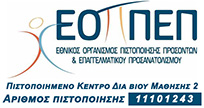 «Ορεστειάς»Κέντρο Δια Βίου Μάθησης επιπέδου 2Δ/νση : Αγίας Βαρβάρας 13 52100 ΚαστοριάΤηλ. & Fax: 2467025388e-mail: kekdkast@otenet.gr  Προσωπικά στοιχείαΠροσωπικά στοιχείαΠροσωπικά στοιχείαΠροσωπικά στοιχείαΕπώνυμοΌνομαΌνομα ΠατρόςΑρ. ΤαυτότηταςΔ/νση κατοικίαςΠόληΤ.Κ.Α.Φ.Μ.Τηλ. σταθερόΔ.Ο.Υ.Τηλ. κινητόΑρ. μητρώου ΕΟΠΠΕΠe-mailΚατάσταση απασχόλησης:Κατάσταση απασχόλησης:Κατάσταση απασχόλησης:Κατάσταση απασχόλησης:Άνεργος 	Εργαζόμενος 	                    Αυτοαπασχολούμενος   Άνεργος 	Εργαζόμενος 	                    Αυτοαπασχολούμενος   Άνεργος 	Εργαζόμενος 	                    Αυτοαπασχολούμενος   Άνεργος 	Εργαζόμενος 	                    Αυτοαπασχολούμενος   ΤΡΕΧΟΥΣΑ ΑΠΑΣΧΟΛΗΣΗΤΡΕΧΟΥΣΑ ΑΠΑΣΧΟΛΗΣΗΤΡΕΧΟΥΣΑ ΑΠΑΣΧΟΛΗΣΗΤΡΕΧΟΥΣΑ ΑΠΑΣΧΟΛΗΣΗΘέση ή ΈργοΕργοδότηςΚαθήκονταΑπό: (μήνας/έτος)ΏρεςΔιδακτική εμπειρία σε ενήλικες(συναφή με τα εκπαιδευτικά αντικείμενα του προγράμματος κατάρτισης)ΕπιμόρφωσηΕπιμόρφωσηΕπιμόρφωσηΕπιμόρφωσηΤίτλος προγράμματοςΕκπαιδευτικός φορέαςέτοςΔιάρκεια (σε ώρες)(Υπογραφή)